Врз основа на член 8-а став 9 од Законот за превоз во патниот сообраќај („Службен весник на Република Македонија“, бр. 68/04, 127/06, 114/09, 83/10, 140/10, 17/11 53/11, 6/12, 23/13, 120/13, 163/13, 187/13, 42/14, 112/14, 166/14, 44/15, 97/15, 124/15, 129/15, 193/15, 37/16, 71/16, 64/18, 140/18 и 163/18) министерот за транспорт и врски донесеПРАВИЛНИКза начинот, постапката и програмата за полагање на испитот за добивање на СПК на лице одговорно за превоз, формата и содржината на пријавата за полагање на испит, записникот за положен испит и на сертификатотЧлен 1Со овој правилник се пропишуваат начинот, постапката и програмата за полагање на испитот за добивање на СПК на лице одговорно за превоз, како и формата и содржината на пријавата за полагање на испит, на записникот за положен испит и на сертификатот.Член 2Пријавувањето за полагање на испитот за добивање на СПК на лице одговорно за превоз се врши со поднесување на пријава за полагање на испитот до Министерството за транспорт и врски најдоцна пет дена пред денот на одржување на испитот. Кон пријавата од став 1 на овој член се приложува и потврда за завршена обука од правно лице овластено од министерот за транспорт и врски за стручно оспособување на кандидатот. Член 3Испитот за добивање на СПК на лице одговорно за превоз се одржува најмалку еднаш месечно. Датумите за одржување на испитот се објавува на ВЕБ страната на Министерството за транспорт и врски (www.mtc.gov.mk) најдоцна еден месец пред одржувањето на испитот. Испитот нема да се одржи во определениот термин доколку за истиот се пријавиле најмалку три кандидати, но задолжително ќе се одржи во наредниот термин определен за одржување на испитот. Член 4Пред почетокот на полагањето на испитот Комисијата за полагање на испит за професионална компетентност го проверува и утврдува идентитетот на кандидатите преку проверка на документите за идентификација.По утврдувањето на точниот идентитет на кандидатот, истиот се упатува на полагање на испитот.Член 5Испитот за добивање на СПК на лице одговорно за превоз, се состои од два дела кои се полагаат по електронски пат, од кои првиот е во форма на тест, а вториот е во форма на студија на случај.Член 6Првиот дел се полага во форма на тест кој се состои од 60 прашања на кои одговорот се дава со заокружување на точниот одговор од пет понудени опции. Првиот дел ги опфаќа тематските области од член 9 став 1 точки 2, 3, 4, 5, 6 и 7 од овој правилник и трае 120 минути. Успехот на кандидатот Комисијата го оценува со оценка „положил“ или „не положил“. Се смета дека испитот го положил оној кандидат кој постигнал најмалку 70% од вкупниот број на предвидени поени.Член 7	По успешното полагање на првиот дел од испитот, кандидатот се упатува за полагање на вториот дел.	Вториот дел се состои од студии на случај кои ги опфаќаат тематските области од член 9 став 1 точки 2, 3, 4, 5, 6 и 7 од овој правилник и трае 45 минути.	Вториот дел се состои од 15 прашања од студиите на случај на кои одговорот се дава со заокружување на точниот одговор од пет понудени опции, при што се применува стручното знаење.Член 8	Се смета дека испитот го положил оној кандидат кој за секој дел постигнал најмалку 70% од вкупниот број на предвидени поени.Кандидатот кој не го положил испитот или вториот дел, може повторно да се пријави за полагање на истиот, но не порано од 30 дена од денот на претходното полагање.Член 9Програмата за полагање на испитот за добивање на СПК на лице одговорно за превоз ги опфаќа следните тематски области:Договори за превоз во патниот сообраќај;Организација на трговските друштва;Работни односи;Даноци, такси и надоместоци;Финансиско работење;Технички стандарди на превозните операции иБезбедност на сообраќајот на патиштата.Програмата од став 1 на овој член е дадена во Прилог 1 кој е составен дел на овој правилник.Член 10Пријавата за полагање на испитот за добивање на СПК на лице одговорно за превоз се поднесува на образец во А4 формат на хартија во бела боја.	Формата и содржината на пријавата од став 1 на овој член се дадени во Прилог 2 кој е составен дел на овој правилник.Член 11За резултатите од испитот за добивање на СПК на лице одговорно за превоз Комисијата за полагање на испит за професионална компетентност изготвува записник на образец во А4 формат на хартија во бела боја.	Формата и содржината на записникот од став 1 на овој член се дадени во Прилог 3 кој е составен дел на овој правилник.Член 12Сертификатот за професионална компетентност на лице одговорно за превоз се издава на образец во А4 формат на хартија во светло жолта боја.	Формата и содржината на сертификатот од став 1 на овој член се дадени во Прилог 4 кој е составен дел на овој правилник.Член 13Овој правилник влегува во сила наредниот ден од денот на објавувањето во ,,Службен весник на Република Македонија“.Бр. 					                                                Министер за транспорт и врски              .2018 година,          				                                   Горан СугарескиСкопјеПрилог 1ПРОГРАМАЗА ПОЛАГАЊЕ НА ИСПИТ ЗА ДОБИВАЊЕ НА СЕРТИФИКАТ ЗА ПРОФЕСИОНАЛНАТА КОМПЕТЕНТНОСТ НА ЛИЦЕ ОДГОВОРНО ЗА ПРЕВОЗ1.	Договори за превоз во патниот превоз-	видови на договори кои се користат во патниот превоз, како и правата и обврските кои произлегуваат од нив;-	составување на законски валиден договор за превоз, посебно во однос на условите за превоз и -	справување со барања кои се однесуваат на оштетување или губење на стоката за време на превозот, или кои се однесуваат на надоместоци за доцнења, како и влијание на овие барања врз одговорноста на превозникот според договорот. 2.	Организација на трговските друштва-	познавање на организационите форми на трговските друштва, како и правилата кои се однесуваат на нивното основање и работење;-	правила за основање на транспортна фирма; -	регулативи кои се однесуваат на јавниот превоз во патниот сообраќај, пристап кон професијата патен транспортер, лиценци за превоз во внатрешниот и меѓународниот патен сообраќај, контроли и санкции и -	услови и документација за вршење на дејноста, основни обврски кон кои треба да се придржуваат превозниците (регистрација и чување на документација) и последиците од стечај. 3 	Работни односи-	улога и функција на разните социјални институции кои се во врска со патниот превоз (синдикати и трудови инспектори); -	обврски на работодавачот кон своите вработени (социјално осигурување, платено отсуство, наградувања и раскинување на договори) и -	познавање на правилата за часови за работа, возење, паузи, дневни и седмични одмори на екипажите на возилата во домашниот и меѓународниот патен превоз. 4 	Даноци, такси и надоместоци-	ДДВ на услугите за превоз; -	данок на приход;-	давачки за возниот парк, регистрација на возилата и-	надоместоци за користење на патиштата и патната инфраструктура.5	Финансиско работење  -	трошоци на работењето (фиксни трошоци, променливи трошоци, работен капитал и амортизација) и пресметка на трошоците по возило, по километар, по патување или по тон; -	принципи на маркетингот, рекламирањето и јавните односи, вклучувајќи продажба и промоција на транспортни услуги, припрема на податоци за коминтентите;-	видови на кредит (банков кредит, документарен кредит, гарантни депозити, хипотеки, лизинг и закуп) и давачки и обврски кои произлегуваат од нив; -	видови на осигурување кои се однесуваат на патниот превоз на стока и гаранции и обврски кои произлегуваат од нив; -	биланс на состојба, како е составен и како се интерпретира; -	биланс на успех, читање и интерпретирање; -	проценка на профитабилноста и финансиската состојба на некоја фирма врз основа на финансиските показатели и-	планирање и обезбедување на финансиски средства за работа.6. 	Технички стандарди на превозните операции-	максимално дозволени тежини и димензии на возилата во земјата и процедури во случај на вонредни превози; -	избор на возила и нивни компоненти (шасија, мотор, систем за трансмисија и систем за кочење) согласно со превозните операции; -	формалностите кои се однесуваат на одобрување на типот, регистрацијата и техничкиот преглед на возниот парк; -	мерки кои треба да се превземат и екостандарди кои се применуваат за намалување на бучавата и намалување на аерозагадувањето од емисиите на моторните возила; -	составување на периодични планови за одржување на возилата и нивната опрема; -	запознавање со начините на ракување со различните стоки и средства за пакување (контејнери и палети) и воспоставување на процедури за утовар и истовар на стоки (распоредување на товарот, прицврстување и осигурување на товарот); -	запознавање со различните техники на комбиниран транспорт на товарните возила; -	примена на правилата за превоз на опасни стоки и отпади (Спогодба АДР); -	примена на правилата за превоз на расипливи прехрамбени производи (Спогодба АТП) и -	примена на правилата за превоз на живи животни.7. 	Безбедност на сообраќајот на патиштата-	потребни квалификации за возачите (возачка дозвола и здравствено уверение); -	контрола на возачите дали се придржуваат кон правилата во сообраќајот, забраните и ограничувањата (ограничувања на брзината, приоритети, ограничување за паркирање и чекање, користење на светла и знаци на патиштата); -	инструкции за возачите за усогласеност со барањата за безбедност во однос на возилата, нивната опрема и стока која ја превезуваат, и превентивните мерки кои треба да се превземат;-	процедури кои треба да се применат во случај на незгода и процедури за превентива од повторување на незгоди или сериозни сообраќајни прекршоци; -	елементарни познавања за патната мрежа во Република Македонија;-	основни сообраќајни прописи во европските земји и-	елементарни познавања за патната мрежа во Европа.Прилог 2До Министерство за транспорт и врски Скопје( име и презиме на кандидатот )__________________                                                      ______________________  ( датум на раѓање)                                                                 ( место на раѓање)__________________________________________                     ______________________  (адреса на живеалиште или престојувалиште)                                 (тел. за контакт)      	____________________                                              __________________               ( број на лична карта )                                                           ( ЕМБГ )                        Во прилог доставувам Потврда за завршена обука издадена од                                       ______________________________________________                                                               ( назив на правното лице )Скопје,________ година		                                 Подносител на пријавата:							           ________________________Прилог 3ЗАПИСНИКза положен испитНа ден ---------------------- година, во просториите на компјутерскиот центар на	----------, по електронски пат, во -------------------часот се одржа испит за добивање на сертификат за професионална компетентност на лице одговорно за превоз. Вкупно пријавени ------------ кандидати.Вкупен број на кандидати кои полагале ------------------.Вкупен број на кандидати кои не полагале ---------------.Број на кандидати кои полагаа -------------- со потврда издадена од -----------, број на кандидати кои полагаа ----------------- со потврда издадена од ------------------, број на кандидати кои полагаа ------------------со потврда издадена од --------------,  број на кандидати кои полагаа --------------------	со потврди издадени од --------------------.Испитот за добивање на СПК на лице одговорно за превоз го положија -------------- кандидати.Испитот за добивање на СПК на лице одговорно за превоз не го положија --------------кандидати.Списокот на кандидатите и резултатите од испитот се во прилог на овој Записник.Состав на испитна Комисија: -    			, претседател    ------------------    			, член,   -------------------------------    			, член,   --------------------------------    			, член,  ---------------------------------   			, член,  ------------------------Датум на изготвување на записникот ----------------- година.                                                                                                         Прилог 4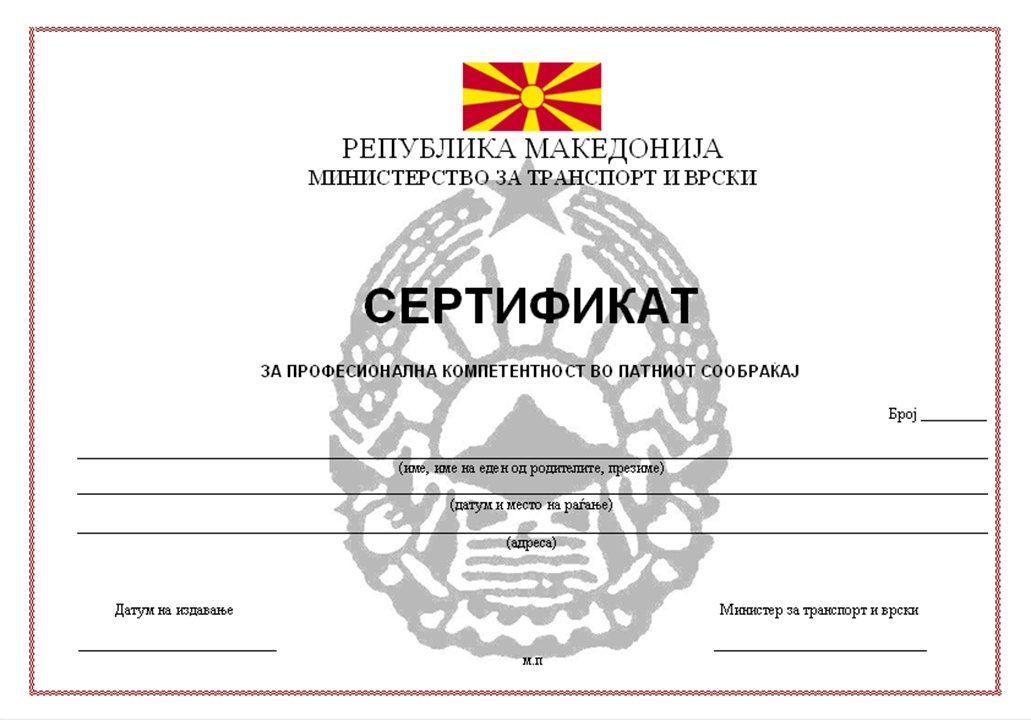 ПРИЈАВА за полагање на  испит за добивање на СПК на лице одговорно за превоз кој ќе се одржи на ________________                                                 ( датум) 